Информация   о  реализации  проекта  «Школьная инициатива» в МБОУ СОШ №5.      12  февраля  2021 года в школе  проведено совещание , на котором   представлен проект «Школьная инициатива»,  утвержден состав рабочей группы.      16 февраля  2021 года  -  утвержден план реализации проекта;- проведено совещание классных руководителей. Классные руководители были ознакомлены с муниципальным проектом «Школьная инициатива», целью проекта, этапами реализации,  типологией проектов ПШИ. Была спланирована работа над проектами в классах и сроки. 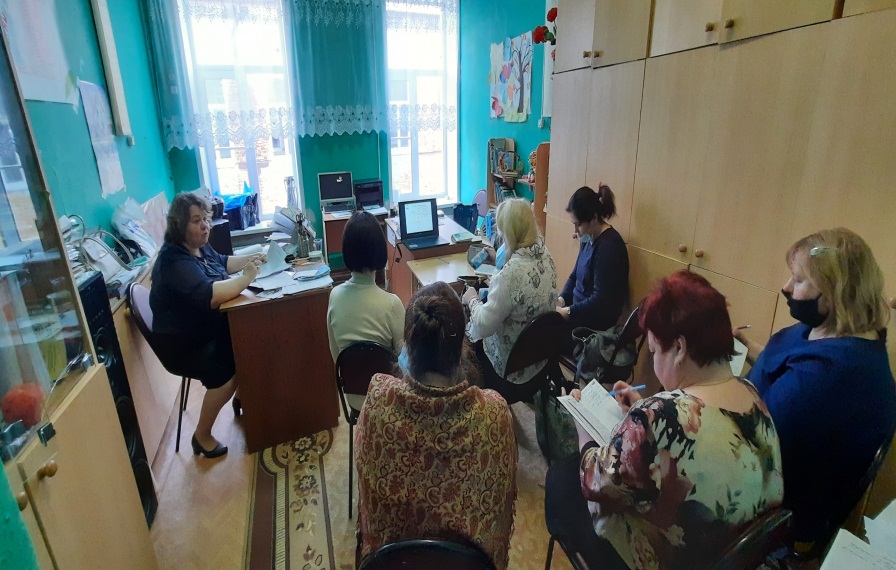        17 февраля 2021 года на официальном  сайте школы  создана страница для размещения информации  по реализации проекта «Школьная инициатива» (http://www.school5vv.ru/programma-podderzhki-shkolnykh-initsiativ/)       с 17 февраля по 25 февраля  2021 года в  8-11 классах прошли классные часы  «Школьная инициатива», в ходе которых обучающиеся  познакомились с особенностями проекта, был дан старт выдвижению идей, выбраны ребята  в Школьный инициативный совет.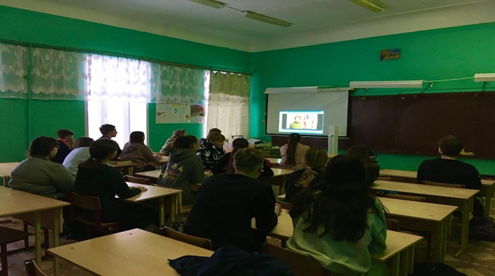 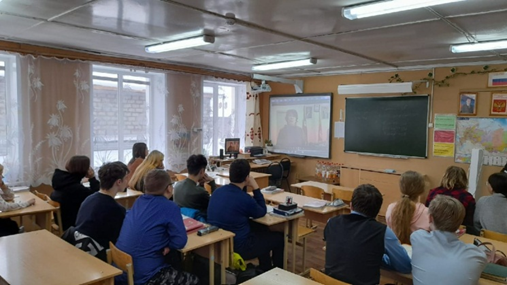 Состав школьного инициативного совета:Обучающиеся:8 «А»  - Зайцева Ксения, Краснощекова Виктория, Бабаян Отар8 «Б»  - Боровкова Валерия, Добрякова Милана, Вилецкая Юлия9 «А»  - Зайцева Виктория, Дронов Вадим, Воронов  Данила9 «Б» - Никитина Ангелина, Деваева Софья,  Архипова Анастасия10 класс – Иванова Анна, Алексеева Карина, Сиротина Дарья, Тюрина Дарья11 класс – Смирнов Леонид, Кудряшов Константин, Яковлев ИванПедагоги:  Петрова Ольга Владимировна , Матвеев Дмитрий АлексеевичРуководитель Совета: Постникова Александра НиколаевнаРодители:  Иванова Оксана Валерьевна, Лазарева Ирина Викторовна.        26  февраля 2021 года  прошло заседание Школьного инициативного совета. 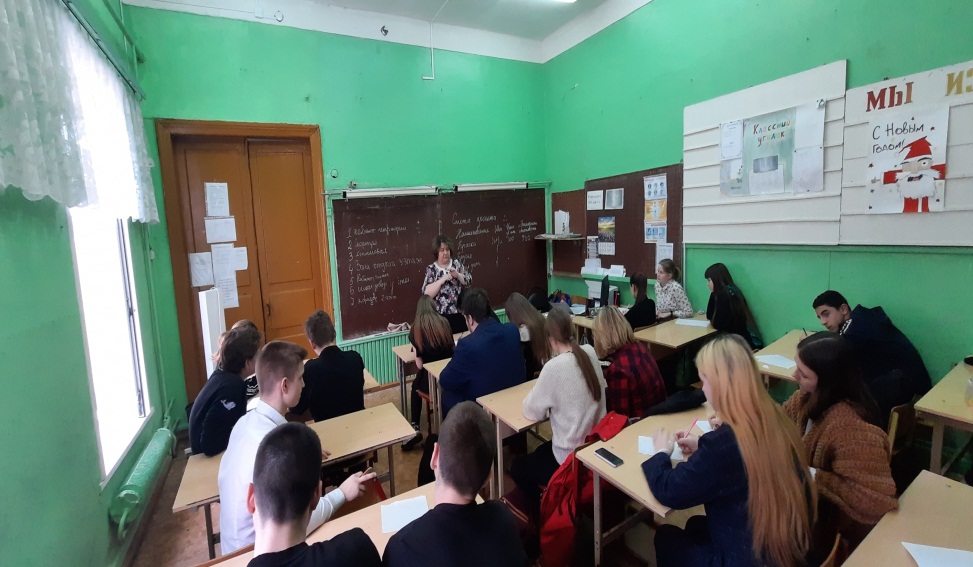 Представители каждого класса представили свои идеи  проектов. 8 «А»  -  проект столовой;8 «Б» - зона отдыха и игр на втором этаже;9 «А» - проект  современного кабинета географии;9 «Б» -  проект  кабинета английского языка;10 класс – проект спортивного зала, кабинета химии и биологии;11 класс – проект преобразования школьного двора.        С   1 марта по 3 марта 2021 года в классах прошли уроки финансовой грамотности. Обучающиеся познакомились с особенностями составления смет, с понятиями «бюджетные и внебюджетные средства».       До 10 марта обучающиеся ведут работу над проектами в классах (презентации, эскизы). Информационная компания начнется 10 марта и закончится рейтинговым голосованием.